LEASE RECEIPTLEASE RECEIPTLEASE RECEIPTLEASE RECEIPTLEASE RECEIPTDate of Payment:Receipt Number:Amount Paid:Payment Method:Property Address:Tenant's Name:Landlord's Name:Signature of the Landlord:Signature of the Landlord:LEASE RECEIPTLEASE RECEIPTLEASE RECEIPTLEASE RECEIPTLEASE RECEIPTDate of Payment:Receipt Number:Amount Paid:Payment Method:Property Address:Tenant's Name:Landlord's Name:Signature of the Landlord:Signature of the Landlord: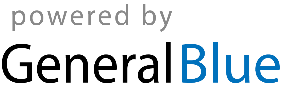 Thank you for business!Thank you for business!